	ОРГАНИЗАЦИОННАЯ СТРУКТУРА УРОКА «Прекрасная Шотландия».	Этапы урока, времяЦель этапа урокаОбучающие и развивающие компоненты, задания и упражненияДеятельность учителяДеятельность учащихсяФормы организации на урокеУниверсальные учебные действияЭОРПромежуточный контрольОрганизационный момент  (1 мин.)Организовать деятельность учащихся, создать проблемную ситуацию.Эмоциональная, психологическая подготовка учащихся к усвоению изучаемого материалаПриветствие учащихся, распределение учащихся по группам, постановка и решение проблемной задачи.Приветствие. Эмоциональный настрой на работу на уроке, решение проблемной задачи.Фронтальная работаРегулятивные: саморегуляцияСлайды 1. 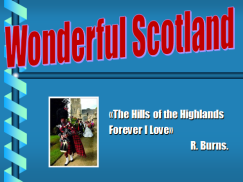 Устные ответыФормулирование темы урока (3 мин)Организовать повторение основных понятий по теме «Шотландия», сформулировать тему и цели урокаМини – беседа по теме.Решение проблемной задачи.Организация диалога с учащимися по вопросам: «Материал по какой стране мы сегодня с вами будем закреплять?», «Какие цели урока?».Визит в Шотландию.Участвуют в мини - беседе, в процессе которой учащиеся определяют основные этапы урока, формулируют тему и цели урока, решают первые проблемные вопросы.ФронтальнаяЛичностные: учатся давать эмоциональную оценку деятельности на уроке.Познавательные: формулирование ответов на вопросы учителя, с целью определения темы урока, построение логической цепи рассуждений. Коммуникативные: умение с достаточной полнотой и точностью выражать свои мысли в соответствии с задачами.Регулятивные: прогнозирование результатов работы на урокеСлайды 2 к формулированию темы урока.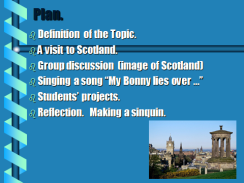 Слайд 3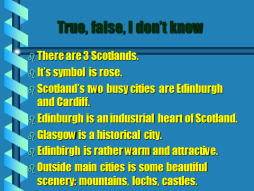 Степень участия в игре, фронтальнаяПрименение и совершенствование знаний в игре – путешествие «Шотландия» (30 мин.)Организовать контроль знаний, умений и навыков полученного материала по теме «Шотландия»Работа в группах, проблемный, частично – поисковый и поисковый  метод, клоуз – тест, тест множественного характера, тест проблемного характера, драматизации, осмысление на иностранном языке (составление туристического маршрута).Выполнение задания по построению предложений со сложным дополнением.Проводит самостоятельную работу в 3 группах по проверке знаний, умений и навыков по теме «Прекрасная Шотландия»1) тест проблемного характера(группа № 1, 2, 3, задание № 1)2) клоуз – тест «Географическое положение Шотландии» (группа № 1, задание № 2;«Любимый поэт – Р. Бернс»(группа № 2, задание № 2;«Климат и природный мир Шотландии»(группа № 3, задание № 2;3) исполнение песни «My Bonny Lies over the Ocean», с заполнением пропусков(группа № 1, 2, 3, задание № 3)4)  грамматических единиц: сложное дополнение(группа № 1, 2, 3, задание № 4.  модального глагола should/shouldn’t (группа № 3, задание № 1), прошедшего простого и настоящего совершенного времени(группа № 2, задание № 3).Закрепляют пройденный материал по изучаемому вопросу, систематизируют информацию по закреплению ранее изученного материала, выполняют самостоятельную работу на проверку лексических единиц по теме «Прекрасная Шотландия» и грамматических единиц: сложное дополнение.ГрупповаяЛичностные: Умение самостоятельно составлять план деятельности.Познавательные: формирование лексических и грамматических единиц по темам: сложное дополнение. Коммуникативные: используют лексический и грамматический материал, учатся взаимодействовать в группах.Регулятивные: осуществление контроля своих знаний, умений и навыков.Слайд 4.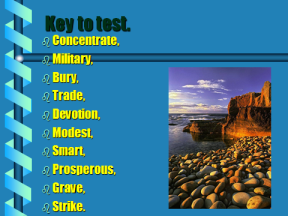 Слайд 5.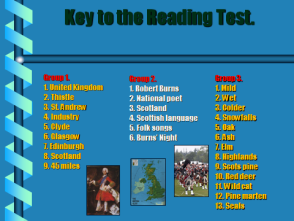 Слайд 6.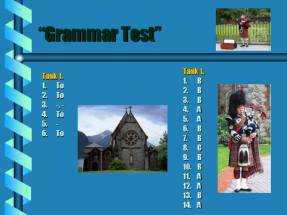 Проверка выполнения заданий в раздаточном демонстрационном материале. Самоконтроль.Применение и совершенствование знаний в игре – путешествие «Шотландия» (30 мин.)Организовать работу по системному анализу текста, построению диалога по теме «Шотландия»Работа в группах, в парах, индивидуальная работа.Частично – поисковый метод, метод драматизации.Организует работу по формированию грамотной монологической и диалогической речи.Группа № 1, 2, 3 №5Учит составлять мини - проекты по теме «Достопримечательности Шотландии»Группа № 1, 2, 2 №6Отрабатывают все изученные лексические единицы по теме «Шотландия», формируют грамотную монологическую и диалогическую речь.Групповая, парная, индивидуальная.Познавательные: осуществлять актуализацию полученных ранее знаний по страноведению.Коммуникативные: понимать на слух ответы обучающихся, устанавливать и сравнивать разные точки зрения, Регулятивные:        в ходе заслушивания ответов обучающихся осуществлять самоконтроль.Проверка выполнения заданий в раздаточном демонстрационном материале. СамоконтрольИтоги урока. Рефлексия. (4 мин.)Обобщить полученные на уроке сведения.Систематизировать полученные знания. Подведение итогов в форме синквейна.Слайд № 12.Систематизирует полученную информацию.Совместно с учениками организует работу по подведению итогов  «Группы победителя». Определяет эмоциональное состояние на уроке с помощью «Синквейна»Осуществляют актуализацию полученных знаний по теме «Шотландия»Определяют эмоциональное состояние на уроке с помощью «Синквейна»Фронтальная Личностные: понимать  значение знаний по теме «Виды путешествий», развивать способность к самооценке.Регулятивные:прогнозировать результаты уровня усвоения изучаемого материала.Слайд 7.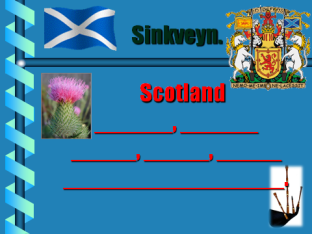 Оценивание учащихся за работу на уроке.Домашнее задание. (2 мин.)Составить мини – проект «Шотландия – прекрасная страна»Проект Объясняет домашнее задание.Записывают домашнее задание.Индивидуальная Слайд 8. 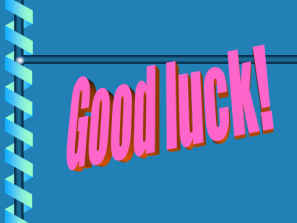 